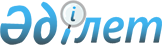 О признании утратившим силу решения акима Аягозского района от 22 июня 2020 года за № 5 "Об объявлении на территории города Аягоз, села Мамырсу, населенного пункта Старый Майлин Аягозского района чрезвычайной ситуаций местного масштаба"Решение акима Аягозского района области Абай от 30 ноября 2023 года № 1. Зарегистрировано Департаментом юстиции области Абай 4 декабря 2023 года № 172-18.
      В соответствии со статьей 27 Закона Республики Казахстан "О правовых актах", аким Аягозского района РЕШИЛ:
      1. Признать утратившим силу решение акима Аягозского района от 22 июня 2020 года за № 5 "Об объявлении на территории города Аягоз, села Мамырсу, населенного пункта Старый Майлин Аягозского района чрезвычайной ситуаций местного масштаба" (зарегистрировано в Реестре государственной регистрации нормативных правовых актов за № 7213).
      2. Контроль за исполнением настоящего решения оставляю за собой.
      3. Настоящее решение вводится в действие по истечении десяти календарных дней после дня его первого официального опубликования.
					© 2012. РГП на ПХВ «Институт законодательства и правовой информации Республики Казахстан» Министерства юстиции Республики Казахстан
				
Қ. Әділбай
